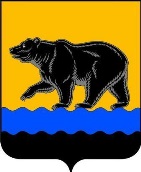 АДМИНИСТРАЦИЯ ГОРОДА НЕФТЕЮГАНСКА                              ПОСТАНОВЛЕНИЕ28.11.2022											№ 2416-пг.НефтеюганскО внесении изменения в постановление администрации города Нефтеюганска от 27.10.2016 № 1006-п «О проектном комитете администрации города Нефтеюганска»В соответствии с Федеральным законом от 06.10.2003 № 131-ФЗ                            «Об общих принципах организации местного самоуправления в Российской Федерации», Уставом города Нефтеюганска, решением Думы города Нефтеюганска от 23.03.2022 № 112-VII «О структуре администрации города Нефтеюганска», распоряжением администрации города Нефтеюганска 
от 02.03.2020 № 51-р «Об утверждении Положения о департаменте экономического развития администрации города Нефтеюганска»  администрация города Нефтеюганска постановляет:1.Внести изменение в постановление администрации города Нефтеюганска от 27.10.2016 № 1006-п «О проектном комитете администрации города Нефтеюганска» (с изменениями, внесенными постановлением администрации города Нефтеюганска от 30.06.2017 № 424-п), изложив приложение 2 к постановлению согласно приложению к настоящему постановлению.2.Департаменту по делам администрации города (Журавлев В.Ю.) разместить постановление на официальном сайте органов местного самоуправления города Нефтеюганска в сети Интернет.Глава города Нефтеюганска                                                                                     Э.Х.БугайПриложение к постановлениюадминистрации городаот 28.11.2022 № 2416-пСоставпроектного комитета администрации города Нефтеюганска-Глава города Нефтеюганска, председатель-директор департамента экономического развития администрации города Нефтеюганска, заместитель председателя-начальник отдела экономической политики, инвестиций, проектного управления и административной реформы департамента экономического развития администрации города Нефтеюганска, секретарь.Члены проектного комитета:-первый заместитель главы города Нефтеюганска-заместители главы города Нефтеюганска-руководители органов и структурных подразделений администрации города Нефтеюганска.